Повышение речевой активности дошкольников с ОВЗ с использованием педагогической технологии «Дидактический синквейн».Из опыта работы Н.М. Володиной Учителя-логопеда МБДОУ «ДС № 89 г.Челябинска»Правильная речь занимает одно из важнейших мест в развитии ребенка. Только через родной язык дети входят в окружающую их жизнь.Родной язык – это средство общения, выражения и формирования мыслей и, таким образом, служит «активным могучим средством всестороннего развития личности ребенка» (А.И. Сорокина). Чем богаче и правильнее речь ребенка, тем легче ему высказывать свои мысли, тем содержательнее его общение со сверстниками, взрослыми.В современном образовательном процессе используются разнообразные виды педагогических технологий. Учителя – логопеды в коррекционной работе применяют как общепринятые технологии, так и нетрадиционные.К одной из таких новых технологий относится дидактический синквейн. Эта технология органично вписывается в работу по совершенствованию лексико-грамматических категорий у старших дошкольников.Синквейн с французского языка переводится как «пять строк», т.е. пятистрочная строфа стихотворения. Дидактический синквейн основывается на содержательной стороне и синтаксической заданности каждой строки. Составление дидактического синквейна является формой свободного творчества, требующей от автора умения находить в информационном материале наиболее существенные элементы, делать выводы и кратко их формулировать.Актуальность для учителя-логопеда технологии «дидактический синквейн» заключается в следующем:Синквейн используется на занятиях по развитию речи с детьми старшего дошкольного возраста с речевыми нарушениями, а также с детьми с нормой речевого развития.Составление синквейна проводится в рамках прохождения определенной лексической темы.Синквейн в коррекционной работе с детьми с ТНР совершенствует словарную работу. Учит определять грамматическую основу предложений. Развивает языковое чутье, формируется фразовая речь, ассоциативное мышление.Синквейн помогает анализировать информацию, кратко излагать идеи, чувства и представления в нескольких словах.При обучении составления синквейна решаются следующие задачи: Уточнение, расширение, активизация словаря;Знакомство с понятиями: «слово, обозначающее предмет», «слово, обозначающее действие предмета», «слово, обозначающее признак предмета»;Дети учатся: подбирать к существительному прилагательные, подбирать к существительному глаголы;Дети знакомятся с понятием: предложение. Составляют предложения по предметной, сюжетной картине, используя схемы предложений;Дети выражают своё личное отношение к теме одной фразой; а так же используют знания пословиц, поговорок по заданной теме.Синквейн для дошкольников – это средство творческого самовыражения;игровой способ обогащения речи;увлекательное занятие, благодаря которому каждый дошкольник может
почувствовать себя гением-творцом.      Детям предлагается определённый алгоритм, предложенный автором данной технологии В. М. Акименко, который помогает составить рассказ на любую лексическую тему. Лексические темы, которые усваивают дети коррекционной группы, служат темами синквейнов.Правила составления дидактического синквейна• первая строка – одно слово, обычно существительное, отражающее главную идею;• вторая строка – два слова, прилагательные;• третья строка – три слова, глаголы, описывающие действия в рамках темы;• четвертая строка - фраза из нескольких слов, показывающая отношение к теме;• пятая строка – слова, связанные с первым, отражающие сущность темы (обобщение).Модель синквейна:Пример синквейна:Яблоко.Зеленое, сладкое.Растет, спеет, наливается.Я сорвал с дерева зеленое яблоко.Фрукт.На первом этапе работы при обучении составления синквейна уточняется, расширяется и совершенствуется словарь дошкольников. Дети знакомятся с понятиями «слово, обозначающее предмет» и «слово, обозначающее действие предмета», тем самым готовится платформа для последующей работы над предложением. Давая понятие «слово, обозначающее признак предмета», накапливается материал для распространения предложения определением.Дети овладевают понятиями «живой и неживой» предмет, учатся правильно задавать вопросы к словам, обозначающим предметы, действия и признаки предмета. Свои работы (синквейны) дети оформляют как в форме графических рисунков, которые помогают дошкольникам более конкретно ощутить границы слов и их раздельное написание, так и в виде устных сочинений с опорой на схему. Учитывая, что ведущая деятельность у дошкольников — игровая, организовать процесс познания новых слов проще в игре. А составление дидактического синквейна — это увлекательная и интересная игра. Уместно начинать на начальном этапе обучения детей составлению синквейна с использования дидактические игр и упражнений. В группе созданы картотеки дидактических игр: «Подбери определения», «Узнай предмет по определению», «Кто что делает?», «Что чем делают?», «Назови часть целого» и др.Варианты использования технологии «синквейн», повышающие творческую активность детей. Синквейн – загадка.  Первая строка, существительное, отражающее главную идею синквейна, скрыта. Детям предлагается по остальным строкам отгадать, о чем или о ком это стихотворение. ?Быстрая, мощная.Едет, обгоняет, тормозит.Она перевозит пассажиров.Транспорт. Синквей по сказке.  Сперва дети знакомятся со сказкой, анализируют ее, затем составляю синквейн о героях сказки, опираясь на их поступки. Например, сказка «Заюшкина избушка».ЛисаХитрая, наглая.Обманула, выгнала, обхитрила.Лиса обманула зайца.Сказочный герой.                                            1.   Заяц.                                           2.   Слабый, трусливый.                                           3.    Плачет, боится, просит помощи.                                           4.    Заяц живет в лесу.                                           5.   Герой сказки.Синквейн по серии сюжетных картин.  Сперва дети выкладывают серию сюжетных картин, затем составляют рассказ по ним, проводят анализ этого рассказа. Затем составляют синквейн. Например, серия картинок «Кот-шалун».Кот.Рыжий, шаловливый.Спал, играл, запутался. Кот запутался в нитках.Шалун. Синквей по сюжетной картине. Сперва проводится работа по картине, ее рассматривание. Дети отвечают на вопросы воспитателя. Затем составляют синквейн о выбранном объекте или явлении. Например, картина «Осень»Осень.Золотая, дождливая.Наступает, украшает, радует.Осенью дети идут в школу.Школьная пора. Синквейн «Что общего».  Детям предлагаются два объекта в первой строчки. Необходимо выявить у них общее в последующих строчках.Медведь и волк.Хищные, опасные.Охотятся, бегают, спят.Тело медведя и волка покрыто шерстью. Дикие животные. Синквейн можно составлять как на индивидуальных, групповых занятиях, так и на занятиях с одной группой или в двух подгруппах одновременно. На втором этапе продолжается работа по обогащению и активизации словаря; составлению предложения из нескольких слов, показывающая отношение к теме, выражающая личное отношение автора синквейна к описываемому предмету или объекту, предметной (сюжетной) картине. На данном этапе очень важно научить детей выражать своё личное отношение к теме одной фразой; а также использовать знание пословиц, поговорок по заданной теме. Таким образом, мы развиваем связную речь.Использование синквейна способствует успешной коррекции всей речевой системы в целом: развивается импрессивная речь детей, обогащается и активизируется лексическая сторона речи, закрепляются навыки словообразования, формируется и совершенствуется умение использовать в речи различные по своему составу предложения, умение описывать предметы.Список  литературы
1. Душка Н. Синквейн в работе с дошкольниками. // Логопед. – №5. – 2005.
2. Акименко В.М. Новые педагогические технологии: Учеб.-метод. посо-
бие. – Ростов н/Д., 2008.
3. Акименко В.М. Развивающие технологии в логопедии. – Ростов н/Д.,
2011.
4. Шелявая Э.А. Использование технологии «Синквейн» в работе по раз-
витию речи дошкольников [Электронный ресурс]. – Режим доступа:
http://www.maam.ru/detskijsad/ispolzovanie-tehnologi-sinkvein-v-rabote-porazvitiyu-rechi-doshkolnikov.html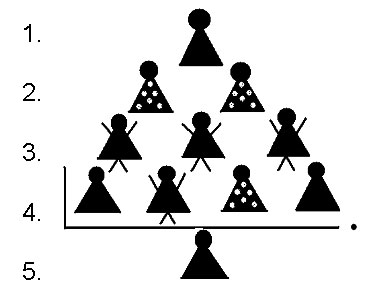 Предмет (тема) – одно слово-существительное.Два прилагательных по теме.Три глагола по теме.Предложение по теме.Ассоциация по теме: одно слово-предмет.